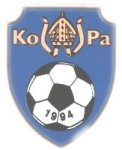 KOKEMÄEN PALLO RYTOIMINTASUUNNITELMA 2019YleistäVuonna 2019 seuran toiminta jatkuu edellisten vuosien tapaan talkooperiaatteella.  Toimiva, valaistu tekonurmikenttä mahdollistaa ulkokenttien käytön lähes vuoden loppuun. Seuralla tulee olemaan 2 tyttöjoukkuetta, 7 poikajoukkuetta ja miesten edustusjoukkue. Mahdollisuuksien ja joukkueiden omien toiveiden mukaan osallistutaan kesän sarjoihin, turnauksiin sekä futsal-toimintaan. Seuran toiminnan kannalta mahdollisimman kattavan ikäryhmittäisen joukkueverkon saaminen on tärkeää, jotta jalkapallosta kiinnostuneet voisivat harrastaa jalkapalloa omalla paikkakunnalla. Niille nuorille, joilla ei omaa joukkuetta KoPa:ssa ole, mahdollistetaan jalkapalloharrastuksen jatkuminen tekemällä yhteistyötä muiden paikkakuntien seurojen kesken. Yhteistyötä LLujan, EuPan, HaPon sekä Nastan kanssa pyritään jatkamaan joukkueiden elinvoimaisuuden takaamiseksi ja nurkkakuntaisuuden hälventämiseksi. Seuran lisäksi yhteistyöhön pitää saada myös pelaajat sekä heidän vanhempansa, jotta yhtälö olisi toimiva pidemmälläkin aikavälillä.Suomen Palloliiton “Kaikki pelaa” - sääntöjä noudatetaan edelleen kaikessa toiminnassa eli kaikkien on saatava pelata ja pelaamisen on oltava hauskaa.  2. Seuran hallintoTalkooperiaatetta noudatetaan edelleen seuran hallinnossa eikä suoranaista palkattua henkilöstöä ole. Suoranaiset kulut maksetaan ns. kulukorvauksilla.Seuran johtokunnassa tulee olemaan noin 10 henkilöä, joista valitaan puheenjohtajat ja sihteeri. Jokaisesta joukkueesta pyritään saamaan edustaja johtokuntaan. Lisäksi seuralla tulee olemaan taloudenhoitaja, joka huolehtii maksuliikenteestä. Seuran kirjanpidon hoitaa ulkopuolinen yritys.3. Koulutus ja valmennustoimintaSeura pyrkii tukemaan toimihenkilökoulutusta tukemalla halukkaiden toimihenkilöiden osallistumasta piirin, palloliiton tai muun tahon järjestämille kursseille. 4. KilpailutoimintaJoukkueet järjestävät turnauksia sekä futsal- että jalkapallokaudella. Joukkueet käyvät turnauksissa eri puolilla Suomea mahdollisuuksien mukaan ja innostuksen riittäessä myös esim. ulkomailla. Seuran omat tekniikkakisat ovat myös ohjelmassa syksyllä ja halukkaat voivat osallistua vastaaviin kisoihin Länsi-Suomen piirissä ja muuallakin.5. TalousSeuran talous pysyi suurin piirtein ennallaan vuoden 2018 aikana. Vuoden 2019 aikana pyritään tehdä voittoa, jotta saadaan kurottua umpeen edellisvuosien tappiot. Sponsorituloja uskotaan tulevan saman verran kuin aikaisempinakin vuosina.7. Tulevan vuoden tapahtumat ja hankinnatJalkapallokerho aloitteleville jalkapalloilijoille aloitetaan keväällä. Tarkoituksena olisi perustaa uusi poikajoukkue 2013/2014 syntyneille, sekä panostusta tyttöjalkapalloon. Jalkapallokoulu pyritään järjestämään jo pelaaville pelaajille kesäkuussa. Vetäjinä jalkapallokerhossa ja -koulussa toimivat oman seuran valmentajat ja muut toimihenkilöt.KOPAUS- lehti julkaistaan toukokuussa yhteistyössä paikallisen lehtitalon kanssa. Juttujen tekemisessä hyödynnetään seuran omaa osaamista.Kauden päätöstilaisuudet järjestetään loka-marraskuussa sekä pelaajille että toimihenkilöille.Varusteita hankitaan tällä kaudella aina tarpeen mukaan. Pallotanssit pyritään järjestämään Kestissä.Maalivahtivalmennusta jatketaan talvella/keväällä.Tekniikkakilpailu panostusta olisi tarkoitus nostaa vuonna 2019 aloittamalla sille omat harjoitustapahtumat.Kopa päivä pidetään kevään alussa. Lapsi-perhe harjoitukset 2-5 vuotiaille talvikaudelle 2019-2020